10 ways to get the best out of the wikiA wiki is a webpage which anyone can edit. All group members can make and view changes to a wiki page. No one needs to collate and consolidate various versions. This makes wikis robust, open-ended and collaborative. You can compare edited versions of a wiki page and revert back to previous versions, avoiding loss of any work which may become relevant.
Record meeting minutes – record minutes directly during meetings (online and offline) allowing attendees to keep track, and have an instant record available for anyone to add to.
Signpost key content – create a contents list for your group to signpost members to relevant threads, library items, events, etc. Organise content by topics and themes making them accessible from a single place. See wiki example 1.1 below.
Coordinate events – develop agendas collaboratively and create delegate lists allowing virtual organisation of events.
Organise plans and ideas – avoid unnecessary emails and build plans and ideas together and store everyone’s contributions and amendments in one single place. See wiki example 1.2 below.
List facts and frequently asked questions (FAQs) – create and build facts and FAQs collaboratively in one single place, and point people to them.
Manage project development and actions – update project work areas, keep track of development and actions, test new ideas and get feedback from everyone to inform decisions.
Report issues – record on-going issues for reporting, and pick up duplicate issues easily and identify related issues quickly.
Create useful resources – store reference lists of contacts, documents, external links and websites, instructions, checklists, etc. for all members to easily view and update. See wiki example 1.3 below.
Build collaborative dictionaries – list an A-Z of common terms used in your work area, for members to view and add to, building a group vocabulary. See wiki example 1.4 below.
Display operational manuals – save guides and manuals in a wiki making it easy to update when things change, ensuring members have access to the latest version all the time.Wiki example 1.1 - Signpost key content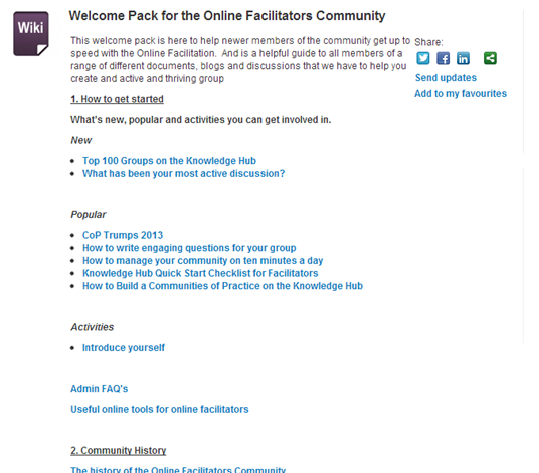 Wiki example 1.2 - Organise plans and ideas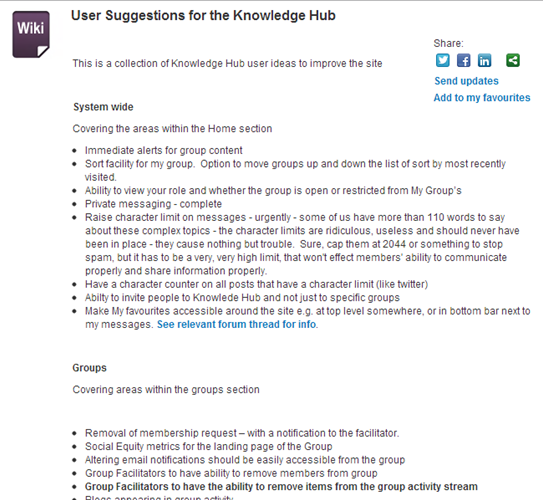 Wiki example 1.3 - Create useful resources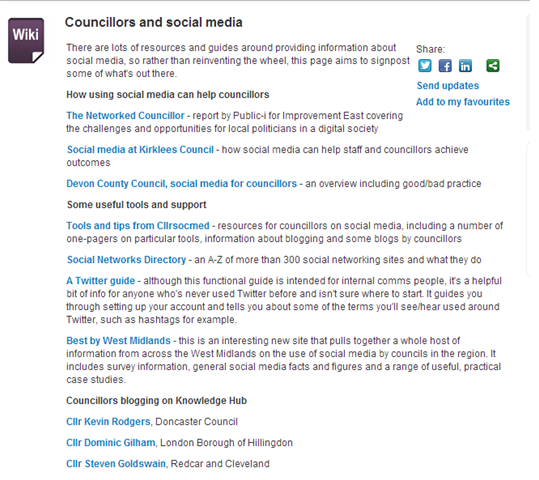 Wiki example 1.4 - Build collaborative dictionaries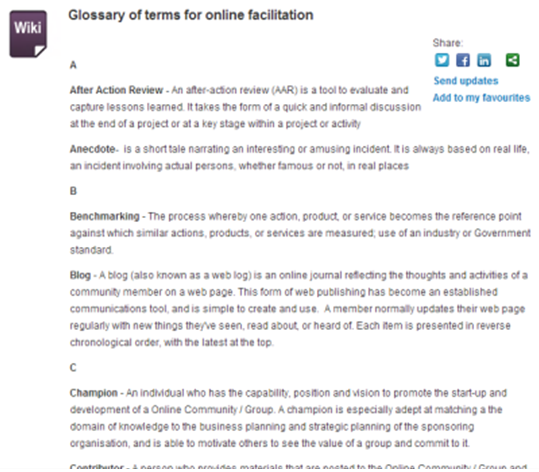 